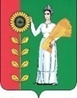 СОВЕТ  ДЕПУТАТОВ СЕЛЬСКОГО ПОСЕЛЕНИЯ НОВОЧЕРКУТИНСКИЙ СЕЛЬСОВЕТДобринского муниципального района Липецкой областиРоссийской ФедерацииР Е Ш Е Н И Е33 сессия первого созыва            16.10.2019г.                        с. Новочеркутино                          № 148-рсО признании утратившим силу решения Совета депутатов сельского поселения Новочеркутинский сельсовет Добринского муниципального района от 01.10.2012г № 108-рс "О принятии схемы теплоснабжения сельского поселения Новочеркутинский сельсовет Добринского муницапального района"В связи с Постановлением Правительства РФ от 22 февраля 2012 г. № 154 "О требованиях к схемам теплоснабжения, порядку их разработки и утверждения" утверждены Требования к порядку разработки и утверждения схем теплоснабжения, где в Разделе 1 порядка разработки, утверждения и актуализации схем теплоснабжения сказано в п. 3 подпункт б)  «п.3 Схема теплоснабжения (актуализированная схема теплоснабжения) утверждается: Схема теплоснабжения (актуализированная схема теплоснабжения) утверждается: подпункт б) главой местной администрации муниципального района - в отношении сельских поселений, расположенных на территории соответствующего муниципального района, если иное не установлено законом субъекта Российской Федерации. Руководствуясь Уставом сельского поселения  Новочеркутинский сельсовет, учитывая решение постоянной комиссии по правовым вопросам, местному самоуправлению, работе с депутатами и делам семьи, детства и молодежи, Совет депутатов сельского поселения Новочеркутинский сельсоветРЕШИЛ:1. Признать утратившим силу решения Совета депутатов сельского поселения Новочеркутинский сельсовет О признании утратившим силу решения Совета депутатов сельского поселения Новочеркутинский сельсовет от 01.10.2012 №108-рс "О принятии схемы теплоснабжения сельского поселения Новочеркутинский сельсовет Добринского муниципального района"2. Настоящее решение вступает в силу со дня его официального обнародования.Председатель Совета депутатов сельского поселения Новочеркутинский сельсовет                                                            Н.А.Сошкина